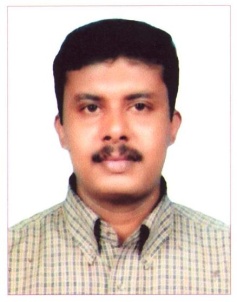              Safety Officer              Phone : +971561547217                                                              Email: dennythomas78@gmail.com professional summery       Safety Engineer with 14+ years experience in safety management with 12 years in Gulf region Skilled at designing and implementing safety programs,training personnel,accident investigation and loss contol programs. Ability to promote the professional development of safety and health with in the working environment and a positive proactive attitude towards maintaining risk free working conditions.Technical Qualifications Diploma in Mechnical  (1997- 2000) Diploma in Fire & Safety( National Safety Council of India) IFAST, Cochin, Kerala                  (6 months Practical Training in COCHIN  PORT)   DUBAI Attested  Passed Pre-Degree Course                   (From Mahatma Gandhi University – Year 1995 to 1997)SARS Card no:SARS –NW-1985 (Safety Advisor Registration Scheme –Dubai TRAKHEES)Dubai Development Authority approval HSEDEWA approval -LVInternational CertificatesDiploma in NEBOSH  (International Diploma in Occupational Health and Safety) Level -6NEBOSH (IGC) (Eurolink Safety Consultants Institute DUBAI) APRIL 2008OSHA 30 Hrs (Mirdif Security and Safety Consultants Institute DUBAI) DECEMBER 2006OHSAS 18001 (IRCA Lead Auditor Course)Computer Proficiency  Proficiency in MS 2000Driving License  (GCC)                     United arab Emirates (UAE)                    Saudi Arabia (valid until 2022)Trainings attends Authorised Gas Tester   (Technical & Administrative Training Istitute L.L.C     Oman )                   Basic First Aider(Technical & Administrative Training Istitute L.L.C     Oman )Professional ExperienceEmployer		:	ETIHAD RAILPeriod                    :          August  2019 to tillPosition		:	HSE Engineer Project		:	ETIHAD RAILConsultant               :         JACOBSEmployer		:	DX ContractingPeriod                    :          August  2017 to July 2019Position		:	HSE Engineer Project		:	JEBEL ALI INFRASTRUCTURE WORKS (DUSUP & DOLPHIN LINE                                                                                                           CROSSING)Client		: 	MERAAS Employer		:	BAHWAN ENGINEERING COMPANY LLC (OMAN)Period                    :          October 2015 to November 2016Position		:	HSE Officer Project		:	SRIP – SOHAR REFINERY IMPROVEMENT PROJECTClient		: 	ORPIC- OMAN OIL REFINERIES & PETROLEUM INDUSTRIES Main Contractor	: 	DPJV (DAELIM PETROFAC JOINT VENTURE)Project Scope	:	Refinery construction involving CMEI works for package 2&6 (DCU, CDU/VDU, HCU, HGU, ISOM), Coke pit, Coke drum  & structural erection of pipe racks, Finfan, Equipment erection, Column internal installation, Silo Gallery conveyor erection, Semi Coker gantry (EOT) Crane (30 T) erection, Fire proofing & Insulation, NDT test, PWHT, Catalyst loading, & Unloading.Employer		:	SAUDI BIN LADEN GROUP  (SAUDI ARABIA)Period                    :          September 2012 to January 2015Position		:	HSE EngineerProject		:	Rabigh Refining and Petrochemical Co. (Petro Rabigh)Consultant		: 	JACOBSEmployer		:	MELUBCO – GIBCA Period                    :          December 2005 to May 2012Position		:	HSE Officer  Career Record            RELIANCE INDUSTRIES (LTD), Mumbai, INDIA            Designation			:	Safety Engineer            Period				:	June 2005 to December 2005           HYUNDAI HEAVY INDUSTRIES (O.N.G.C) Platform MSP-NQP (Offshore), INDIA           Designation			:	Safety Officer           Period				:	November 2004 to June 2005         LIDIA CONSTUCTION, Cochin, Kerala, INDIA         Designation			:	Safety Officer         Period				:	February 2003 to November 2004       4.              FACT (SHUTDOWN), Fertilizers and chemicals Travancore Govt. of India          Designation			:	Safety Officer	          Period				:	May 2002 to December 2002Roles and ResponsibilitiesEnsured implementation of safe operating procedures and standard maintenance practices to create accident free environment.Investigated incident / accidents and prepared related statistical analytical reports, conducted regulars meetings with the site supervisors within the department on topical safety issues and initiated action where appropriate.Carried out inspection of roofs and high elevation areas for creating safe environment for personnel working at height.Prepared HSE manuals, daily, weekly, monthly safety reports and performed safety mock drill vehicles and equipment check for safety clearance.Participated in safety management program, involved in periodic audits, through joint committee inspections and responsible for site safety supervision, first aid, work permit and accident report.Responsible for maintaining daily safety records to demonstrate conformance to the OHSAS (Occupational Health & Safety Advisory Services) specifications.Assist HSE Manager for review of HSE reports viz., Procedures, Observations, incident notifications, minutes of meetings, camp and work site inspection reports etc.Develop awareness and ensures that HSE is an integral part of objective.Permit to work audits & HSE support for pre-commissioning, commission, Maintenance, shut down, start up and critical activities like confined space entry.Perform regular safety-compliance inspections and audits of sub-contractors to ensure implementation of safe working procedures and best practices.To ensure performing parties delivers daily tool box talk and that it is documented.Carry out any other duties or tasks that may be assigned by hierarchical superiors.Ensure that all PTW are prepared and in place prior to activities.Selection of right quality PPE and ensure it is being used.Ensure submission of daily, weekly & monthly safety reports.Assist the safety department with preparation and posting of safety postures and delivering presentation/tool box talks in multiple languages if required.Focus on the early identification of potential problems and to propose appropriate solutions to project management.Ensure that a risk assessment is performed before each potentially dangerous activity.Personal Profile	Language Proficiency		:	English, Hindi & Malayalam	Date of Birth			:	17th September 1978	Nationality			:	INDIAN	Marital Status			:	Married             Visa                                             :            FreeZone  (transferable)                 DENNY THOMAS (Grad IOSH)